INDICAÇÃO Nº 3714/2018Sugere ao Poder Executivo Municipal que proceda a sinalização de pintura de duas vagas de deficiente físico, Localizado na Rua Agricultura, nº720, em nosso Município.Excelentíssimo Senhor Prefeito Municipal, Nos termos do Art. 108 do Regimento Interno desta Casa de Leis, dirijo-me a Vossa Excelência para sugerir que proceda a sinalização de pintura de duas vagas de deficiente físico, Localizado na Rua Agricultura, nº720, em nosso Município.Justificativa:Munícipes procuraram por este vereador buscando pela implantação de vagas de deficiente físico em frente à Igreja Assembleia de Deus Ministério de Madureira, pois a mesma em seus dias de culto recebe varias pessoas que são deficientes físicos e encontram grande dificuldade para estacionar seus veículos.Plenário “Dr. Tancredo Neves”, em 29 de Junho  de 2.018.                                                  FELIPE SANCHES-Vereador-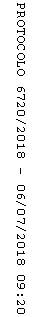 